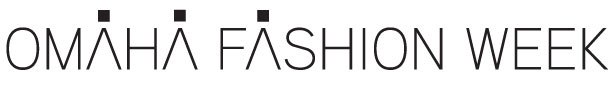 MODEL EXPECTATIONS AND TIME COMMITMENTWhat should I expect at an OFW Model Call?  You will do five things at an OFW Model Call:Fill out the online form before 4:00pmPin a number on your shirt (chest area)Take two photos – headshot & body shotHave bust, waist, hip, & height measurements takenWalk for the judges (walk will be videotaped)Turn in your model numberWhat happens after the model call? We will announce the winner of the event via social media the Monday following. We upload your information and provide it to designers to use in casting their shows. You will be notified by January 30th if you have been cast.  If you are not cast, you will not be notified.Can I walk for more than one designer? Yes.  You may be asked to walk for multiple designers during the week and/or multiple designers within show nights.What is the time requirement to be an OFW Model? You must make yourself available for shows during the week of March 15-20 in order to be considered. There is a strong possibility that time might need to be taken out of school to prepare on the day of show.  This is based on arrangements made by the designer with his/her salon. Preparation will begin no earlier than noon on the day of show.New models (have walked in less than three consecutive shows) will be required to attend a model boot camp.  The date of boot camp is February 25th @ 6:00pm at Develop Model Management on 1301 Leavenworth St.  This is free and lasts about one hour. All models who are 19+ must sign a release.  Models under 19 must have a parent or guardian sign on their behalf.  You will e-sign the release form when you complete your contact details on the web form during casting. All models will have at least one fitting with their designer(s) leading up to the shows.  All models will be required to attend the OFW dress rehearsal on March 13th at 6:00pm at the venue.All models will be required to begin hair/make up at salons no earlier than noon on the day of show and check in to the venue backstage between 6-7pm for final touches prior to show.  Models must be dressed by 7:45 for 8pm showtime.In addition to these items, your designer may ask you to participate in photo shoots, team meetings, and multiple fittings.  We ask our designers to be respectful of models’ school schedules by planning their extra activities around OFW required events and after the school day.If I’m not selected in late January, will I have another chance? We frequently have models drop out between the casting and show, which means there is a possibility for you to be slotted into one of these spots.  Stay up to date about these opportunities by watching the OFW Facebook Page and checking your email.